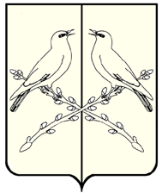 АДМИНИСТРАЦИЯАЛЕКСАНДРОВСКОГО СЕЛЬСКОГО ПОСЕЛЕНИЯТАЛОВСКОГО МУНИЦИПАЛЬНОГО РАЙОНАВОРОНЕЖСКОЙ ОБЛАСТИП О С Т А Н О В Л Е Н И Еот «19» мая 2022 года № 14с. АлександровкаО внесении изменений в постановление администрации Александровского сельского поселения от 30.05.2016 № 14 «Об утверждении Положения о комиссии по соблюдению требований к служебному поведению муниципальных служащих и урегулированию конфликта интересов»В соответствии с Федеральным законом от 02.03.2007 № 25-ФЗ «О муниципальной службе в Российской Федерации», Федеральным законом от 25.12.2008 № 273-ФЗ «О противодействии коррупции», Указом Президента Российской Федерации от 01.07.2010 № 821 «О комиссиях по соблюдению требований к служебному поведению федеральных служащих и урегулированию конфликта интересов», Законом Воронежской области от 28.12.2007 № 175-ОЗ «О муниципальной службе в Воронежской области» администрация Александровского сельского поселения Таловского муниципального района постановляет:1. Внести в положение о комиссии по соблюдению требований к служебному поведению муниципальных служащих и урегулированию конфликта интересов, утвержденное постановлением от 30.05.2016 № 14 (далее - Положение) следующие изменения:1.1. Пункт 5 Положения изложить в следующей редакции:«5. Комиссия образуется распоряжением администрации Александровского сельского поселения Таловского муниципального района, которым утверждается ее состав.В состав комиссии входят председатель комиссии, его заместитель, секретарь и члены комиссии. Все члены комиссии при принятии решений обладают равными правами. В отсутствие председателя комиссии его обязанности исполняет заместитель председателя комиссии.»;1.2. Пункт 6 Положения изложить в следующей редакции:«6. В состав комиссии входят:а) должностное лицо администрации Александровского сельского поселения Таловского муниципального района, муниципальные служащие администрации Александровского сельского поселения Таловского муниципального района;б) представитель (представители) научных организаций и образовательных организаций среднего профессионального, дополнительного профессионального и высшего образования, деятельность которых связана с муниципальной службой.».2. Настоящее постановление вступает в силу после его официального обнародования.Глава Александровскогосельского поселенияТ.Н. Васильева